проект    ҠАРАР                                                                                    РЕШЕНИЕО внесении изменений  в Правила землепользования и застройки  сельского поселения Зигазинский сельсовет муниципального района Белорецкий район Республики Башкортостан» от 15.04.2016 № 165(с изменением № 27 от 23.12.2016 г. № 78 от 01.06.2018 г. № 3-1 от 21.02.2019)В соответствии с Градостроительным кодексом Российской Федерации от 29.12.2004 № 190-ФЗ, Земельным кодексом Российской Федерации от 25.10.2001 №136-ФЗ, Федеральным законом от 06.10.2003 № 131-ФЗ «Об общих принципах организации местного самоуправления в Российской Федерации», ст.11 Устава Сельского поселения Зигазинский  сельсовет. Совет сельского поселения Зигазинский сельсовет муниципального района Белорецкий район Республики Башкортостан РЕШИЛ:1.  Внести изменения в текстовой и графической части  Правил землепользования и застройки сельского поселения Зигазинский сельсоветмуниципального района Белорецкий район Республики Башкортостан2.  Администрации сельского поселения   Зигазинский сельсовет настоящее решение  разместить на официальном сайте   сельского поселения Зигазинский сельсовет муниципального района Белорецкий район Республики Башкортостан и на информационном стенде в здании администрации.5.   Контроль за выполнением настоящего решения возложить на постоянную комиссию по земельным вопросам, благоустройству и экологии.Глава сельского поселения                            Р.Р.ЯныбаевБАШКОРТОСТАН РЕСПУБЛИКАЋЫБЕЛОРЕТ РАЙОНЫмуниципаль районЫНЫңЕГәҘЕ АУЫЛ СОВЕТЫАУЫЛ БИЛәМәһЕ СОВЕТЫ453552, БР, Белорет районы, Егәҙе ауылы,  Мәктәп  урамы, 8тел.: (34792) 7-96-81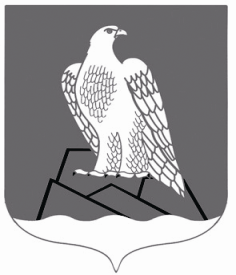 СОВЕТСЕЛЬСКОГО ПОСЕЛЕНИЯЗИГАЗИНСКИЙ СЕЛЬСОВЕТМуниципального района Белорецкий район РЕСПУБЛИКИ БАШКОРТОСТАН453552, РБ, Белорецкий район, с.Зигаза, ул.Школьная, 8тел.: (34792) 7-96-81